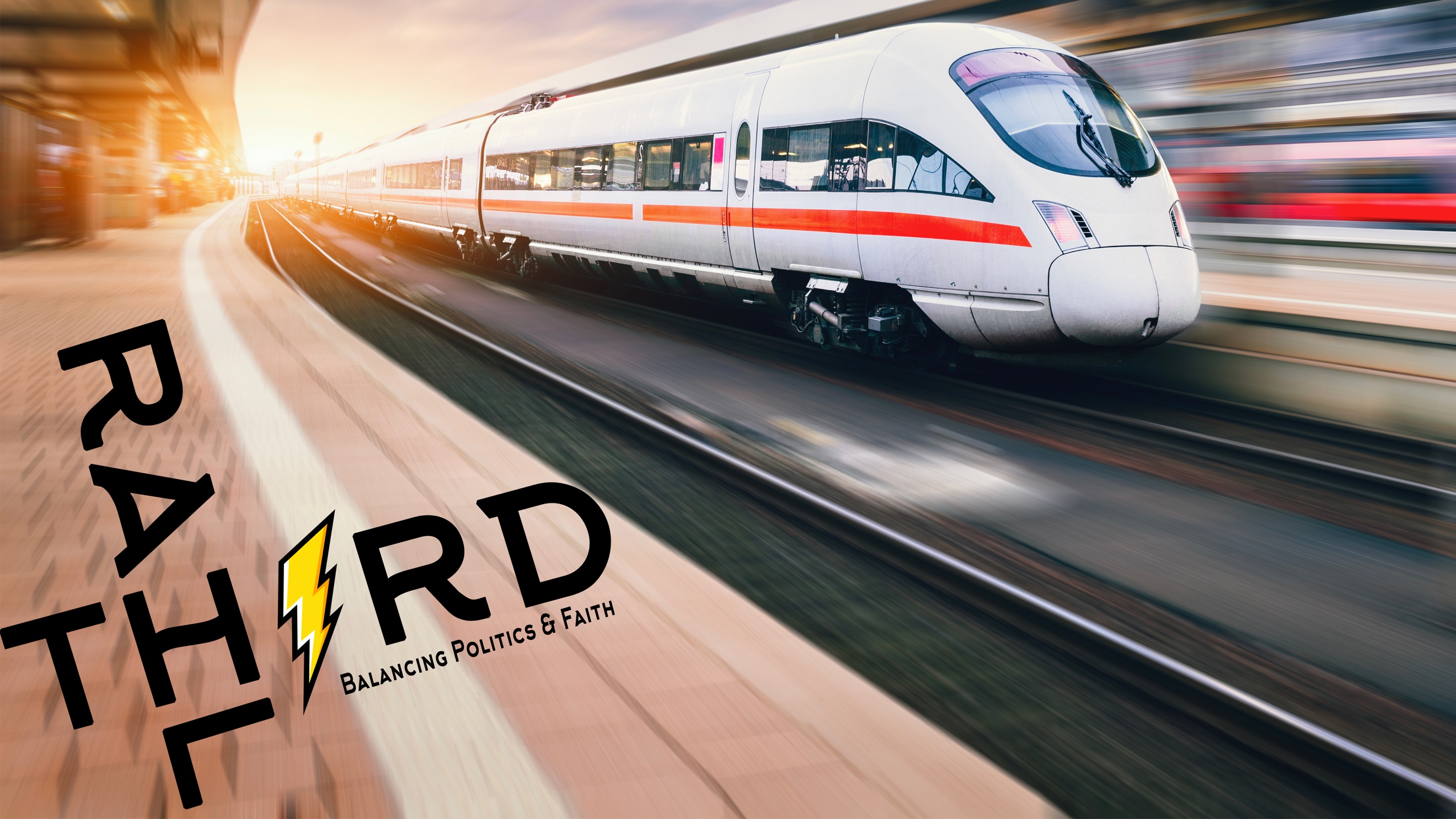 Annuit CoeptisGod Approves of our UndertakingsThird Rail, part threeMatthew 5:44-48“But I tell you, love your enemies and pray for those who persecute you, 45 that you may be children of your Father in heaven. He causes his sun to rise on the evil and the good, and sends rain on the righteous and the unrighteous. 46 If you love those who love you, what reward will you get? Are not even the tax collectors doing that? 47 And if you greet only your own people, what are you doing more than others? Do not even pagans do that? 48 Be perfect, therefore, as your heavenly Father is perfect.”Matthew 5:44-48 (NIV)Commandments for engaging in politics lovingly:Thou shalt put thyself in the other person’s ________. “All of you should live together in peace. Try to understand each other.”1 Peter 3:8 (ERV)Thou shalt give people the _________ of the _________. (Matthew 7:12)Thou shalt develop a ________  _______. (1 Peter 3:9,14)Thou shalt not be a _________. (Romans 12:18)Thou shalt hold allegiance to __________  ___________, not __________ or ____________. (Exodus 20:3)Thou shalt be ____________  ____________. (Matthew 7:5)Thou shalt consider the possibility that thou couldst be __________. (Ephesians 4:2)